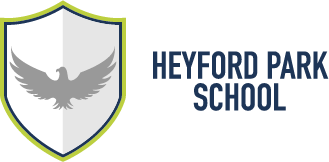 Heyford Park School74 Camp RoadUpper HeyfordOxfordshireOX25 5HDT. 01869 232203E. office@heyfordparkfreeschool.orgwww.heyfordparkschool.orgExecutive Head Teacher Primary: Sarah NickelsonExecutive Head Teacher Secondary: Craig ThomasPERSON SPECIFICATION: SCIENCE TEACHERThe Trust is committed to safeguarding and promoting the welfare of children and young people/vulnerable adults and expects all staff and volunteers to share this commitment. Successful candidates will be required to undertake and receive a satisfactory Disclosure & Barring Service check as well as attending safeguarding training as part of this role. ESSENTIALDESIRABLEQUALIFICATIONS & TRAINING QUALIFICATIONS & TRAINING QUALIFICATIONS & TRAINING Degree in relevant science subjectYQTS for secondary education YPGCE YRelevant up to date training in science including GCSEYTEACHING TEACHING TEACHING A ‘good’ or better classroom teacher YExcellent understanding of effective and engaging teaching methodsYAn ability to engage, enthuse and motivate students and plan differentiated lessons to offer equal opportunity for allYAn understanding of, and an ability to create, a positive climate for learningYTeaching experience at KS3 and KS4  YInvolvement in developing effective and engaging teaching methods YExperience of developing use of ICT in teaching  YASSESSMENTAn understanding of the use of assessment to inform planning YEvidence of impact in improving student outcomesYThe ability to understand and produce data regarding students  YThe ability to relate to and build relationships with students, parents and other members of the school community. YAbility to meet deadlines and maintain high professional standards at all timesYCommitment to participate in continuous improvement YOpenness and willingness to learnYEnthusiasm for changeYResilienceYA willingness to participate in enrichment activitiesYDiscreet and aware of issues of confidentialityY